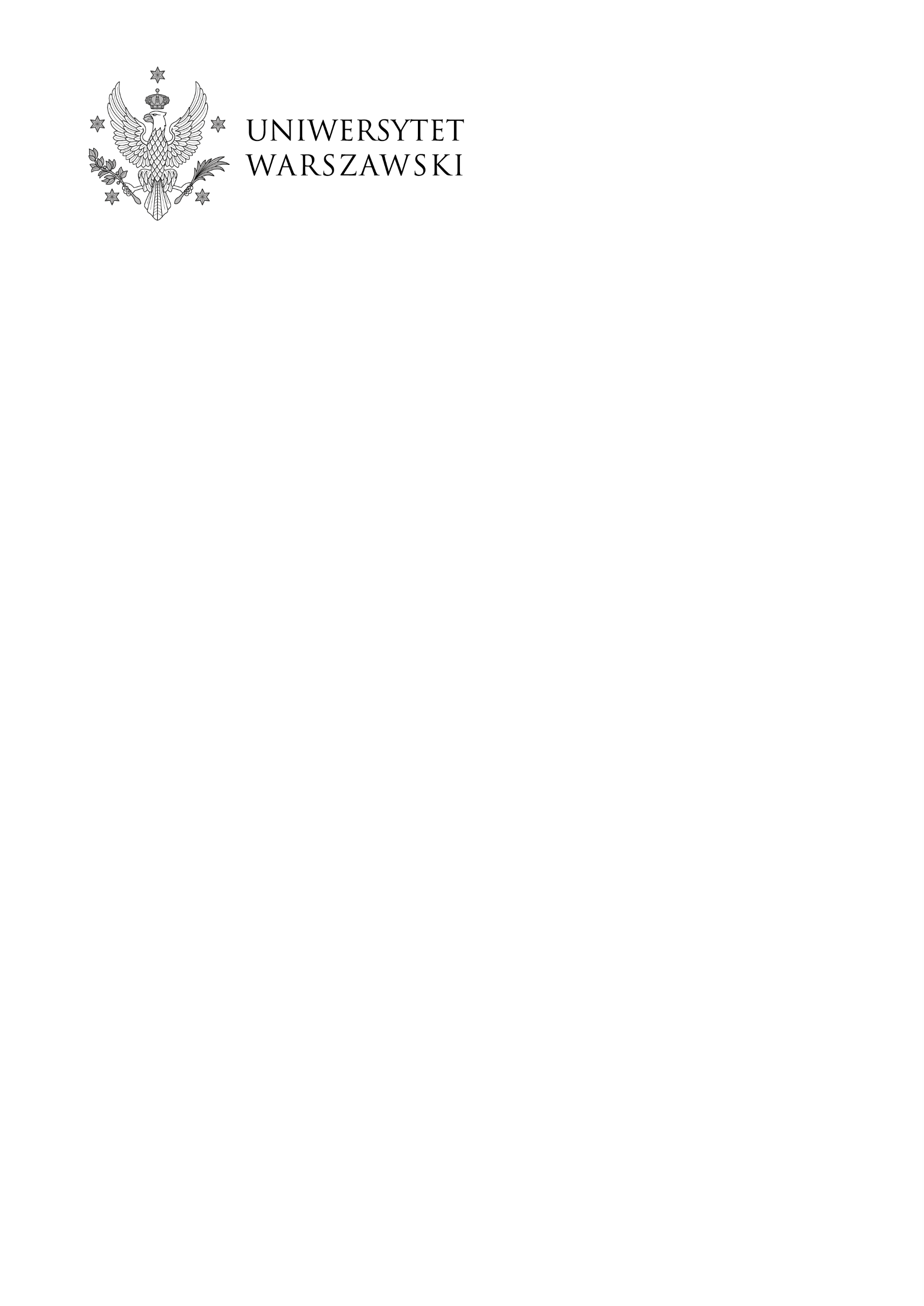 	Warszawa, dnia 13.07.2022 r.DZP-361/18/2022/SD/779Do wszystkich zainteresowanychDotyczy: postępowania o udzielenia zamówienia publicznego prowadzonego w trybie podstawowym nr DZP-361/18/2022 pn.: „“Obsługa techniczna i konserwacja w budynkach UW administrowanych przez Biuro Gospodarcze: Część I – konserwacja i utrzymanie w stałej sprawności instalacji systemów: sygnalizacji pożaru, dźwiękowego systemu ostrzegawczego, oddymiania klatki schodowej, sterowania klap oddymiania i pożarowych, oświetlenia ewakuacyjnego i awaryjnego, Część II – konserwacja instalacji hydroforowych w oparciu o DTR producenta,Część III – konserwacja i utrzymanie w stałej sprawności instalacji sygnalizacji włamania i napadu.”ODPOWIEDZI NA PYTANIA ORAZ ZMIANA SWZW związku z art. 284 ust. 6 ustawy oraz 286 ust.1 i ust. 7 z dnia 11 września 2019 r. – Prawo zamówień publicznych (Dz. U. z 2021 r. poz. 1129, z późn. zm.) - zwanej dalej „Ustawą”, Zamawiający poniżej przedstawia treść  zapytań wraz z odpowiedziami oraz informację o zmianach:pytanie 1: W atr. 10 SWZ podano, iż „czas reakcji” jest jednym z kryteriów oceny ofert-jednak w formularzu ofertowym nie ma podanego miejsca na wpisanie czasu reakcji. Bardzo proszę o aktualny formularz ofertowy.odpowiedź: Zamawiający zamieszcza aktualny formularz oferty wraz z miejscem na wpisanie czasu reakcji.pytanie 2: We wzorze umowy podano gwarancję 12 m-cy, natomiast w formularzu ofertowym jest miejsce na wypełnienie ilości miesięcy gwarancji – czy podanie 12 m-cy jest właściwe? Czy oczekują Państwo innej wartości – jeśli tak, to jakiej wart. minimalnej a jakiej maksymalnej?odpowiedź: Podanie 12 miesięcy jest właściwe, Zamawiający nie oczekuje innej wartości.Zamawiający informuje, że zgodnie z art. 286 ust. 3 ustawy w związku z pytaniami złożonymi                  w postępowaniu i czasem potrzebnym na przygotowanie odpowiedzi, zmienia termin składania                                  i otwarcia ofert. Wobec powyższego:- termin składania ofert ulega przesunięciu z dnia 14.07.2022 r. do godz. 10:00 na dzień 19.07.2022 r. do godz. 10:00, - termin otwarcia ofert ulega przesunięciu z dnia 14.07.2022 r. godz. 10:15 na dzień 19.07.2022 r. godz. 10:15. Miejsce składania i otwarcia ofert nie ulega zmianie.W konsekwencji Zamawiający zmienia termin związania ofertą określony w art. 8 specyfikacji warunków zamówienia: z dnia 12.08.2022 r. na dzień 17.08.2022 r.W imieniu ZamawiającegoPełnomocnik Rektora ds. zamówień publicznychmgr Piotr Skubera